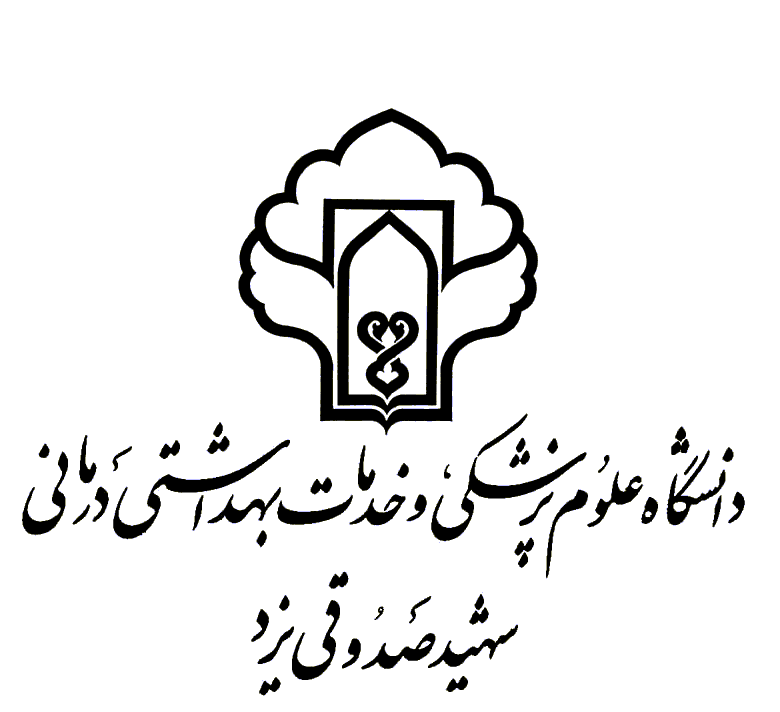 بـرنامه زمانبندي و اجراي طرح درس - پردیس بین الملل گروه : بیوشیمی,و بیولوژی مولکولی 		                   نيمسال اول	      	 سال تحصيلي : 96-95اسم درس: بیوشیمی(2) –  پزشکی  	       شماره درس :		                        مسئول درس : دکتر جواد زواررضاروزهاي تشكيل كلاس :  شنبه         ساعت 12- 10   و چهارشنبه 12-10              محل تشكيل:  پردیس بین الملل *در صورت تعطیلی رسمی کلاس بصورت جبرانی در همان هفته برگزار خواهد شد.منابع مورد استفاده:                       1- Text Book of  Biochemistry with clinical correlation, TM. Devlin. 2- Principles of Biochemistry, Lehninger. 3-Biochemistry, L. Stryer. ردیفروزهای هفتهتاریخعنوانمدرس1شنبه 12-10 20/6/95بیوانرژی واکسیداسیون بیولوژیکدکتر جواد زواررضا 2چهارشنبه 12-10 24/7/95گلیلولیز وگلوکونئوژنزدکتر جواد زواررضا 3شنبه 12-10 27/7/95چرخه کربس وزنجیره تنفسیدکتر جواد زواررضا 4چهارشنبه 12-10 31/7/95متابولیسم گلیکوژن وسایر مسیرهادکتر جواد زواررضا 5شنبه 12-10 3/7/95اختلالات متابولیسم  کربوهیدرات ها دکتر جواد زواررضا 6چهارشنبه 12-10 7/7/95متابولیسم اسیدهای آمینه و اوره سازی دکتر جواد زواررضا 7شنبه 12-10 10/7/95متابولیسم اسکلت کربنی اسید های آمینهدکتر جواد زواررضا 8چهارشنبه 12-10 14/7/95مشتقات اسیدهای امینه واهمیت آنها دکتر جواد زواررضا 9شنبه 12-10 17/7/95اختلالات متابولیسم اسیدهای آمینه دکتر جواد زواررضا 10چهارشنبه 12-10 21/7/95متابولیسم  هم واختلالات آن دکتر جواد زواررضا 11شنبه 12-10 24/8/95متابولیسم کلسترول وایکوزانوئیدهادکتر جواد زواررضا 12چهارشنبه 12-10 28/8/95اکسیداسیون وبیوسنتز اسید های چربدکتر جواد زواررضا 13شنبه 12-10 1/8/95اهمیت لیپیدها ولیپوپرونین های پلاسما دکتر جواد زواررضا 14چهارشنبه 12-10 5/8/95متابولیسم نوکلئوتید هادکتر جواد زواررضا 15شنبه 12-10 8/8/95DNA همانند سازی وترمیمدکتر جواد زواررضا 16چهارشنبه 12-10 12/8/95RNA رونویسی وپردازشدکتر جواد زواررضا 17شنبه 12-10 15/8/95بیوسنتز پروتئیندکتر جواد زواررضا 18چهارشنبه 12-10 19/8/95تنظیم بیان ژندکتر جواد زواررضا 19شنبه 12-10 22/8/95تعریف و تقسیم بندی و مکانیسم هورمونهادکتر جواد محیطی20چهارشنبه 12-10 26/9/95ساختار و نقش هورمونهای پیتیدیدکتر جواد محیطی21شنبه 12-10 29/9/95ساختار و نقش هورمونهای پیتیدیدکتر جواد محیطی22چهارشنبه 12-10 3/9/95هورمونهای موثر بر متابولیسم کلسیم دکتر جواد محیطی23شنبه 12-10 6/9/95هورمونهای استروئیدیدکتر جواد محیطی24چهارشنبه 12-10 10/9/95هورمونهای تیروئیدیدکتر جواد محیطی25شنبه 12-10 13/9/95اهمیت ومتابولیسم عناصر کمیابدکتر جواد زواررضا 